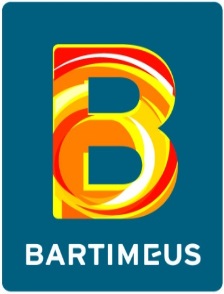 Informatiesheet     Bijscholing Visuele beperkingen en dementie      Voor wieBegeleiders (of hiervoor in opleiding) in verpleeg- en verzorgingshuizen.LeerdoelenBegeleiders:Doen kennis op over visuele beperkingen.Worden zich ervan bewust waarom slechtziendheid vaak moeilijk opgemerkt wordt. Leren de gedragssignalen die kunnen wijzen op slechtziendheid te herkennen, ook in combinatie met dementie.Worden zich bewust van de consequenties van een niet onderkende slechtziendheid.Weten hoe te handelen bij een vermoeden van slechtziendheid.Korte inhoudBij ouderen is er vaak sprake van een visuele beperking. Slechtziendheid valt echter minder op bij mensen die bijvoorbeeld als gevolg van dementie niet (meer) lezen of naar plaatjes kijken. Zij kunnen vaak ook niet duidelijk maken dat ze minder goed kunnen zien of zijn het zich niet bewust. Hierdoor wordt een visuele beperking vaak niet herkend. Belangrijk is daarom dat hun begeleiders de gedragssignalen leren herkennen. We oefenen het herkennen van gedragssignalen door enkele mensen te observeren die slechtziend zijn gemaakt. Vervolgens gaan we in op de theorie over slechtziendheid, ook in combinatie met dementie. Verder bespreken we wat de consequenties kunnen zijn van het niet onderkennen van de slechtziendheid en wat je moet doen wanneer je denkt dat jouw cliënt mogelijk slechtziend is. Programma  (aanvang kan ook op een ander tijdstip)                                                                                   09.45-10.00	Inloop10.00-10.05	Inleiding met ervaringsoefening10.05-10.10	Ervaringen delen10.10-10.30	Theorie slechtziendheid10.30-10.45	Theorie dementie en slechtziendheid10.45-11.00	Pauze11.00-11.30	Ervaringsoefeningen11.30-11.45	Terugkoppeling ervaringsoefeningen11.45-12.00	Uitleg begeleidingsmogelijkheden vanuit Bartiméus12.00-12.15	AfsluitingStudiebelastingNaast de directe tijd (2 uur) is er geen overige studiebelasting voor deze bijscholing.WanneerData in overleg.WaarDe cursus wordt bij Bartiméus of In-Company gegeven.KostenOp aanvraagMinimum en maximum aantal deelnemersMinimum aantal deelnemers:  in overlegMaximum aantal deelnemers: 15 personenInschrijvingU kunt zich aanmelden via de accountmanager van Bartiméus:
Ine Woudstra, tel: 0570-661800